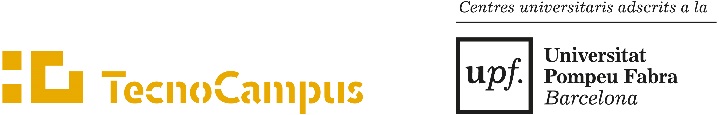 Indica el teu estudi:	Any  acadèmic d’inici del Grau:      Forma part de les assignatures que l'estudiant ha de cursar dins del seu pla d'estudis?  Sí  NoEls cursos realitzats o certificats obtinguts per tal de reconèixer crèdits RAC per idiomes han tingut lloc durant els estudis de grau als quals els volen incorporar?  Sí  NoL’estudiant ha acreditat prèviament  el requisit B2 (MECR) d'una llengua estrangera (anglès, alemany, francès o italià)?   Sí  NoL’estudiant ha cursat l’idioma sol·licitat a l'ensenyament secundari?   Sí  NoEl termini per a la incorporació dels crèdits és des de l'inici del curs acadèmic fins al 31 de maig de cada curs acadèmic. Les sol·licituds presentades després del 31 de maig s'incorporaran el curs acadèmic següent. Excepcionalment, els estudiants que estiguin a l'últim curs dels seus estudis, en condicions d'acabar, podran sol·licitar el reconeixement amb posterioritat a aquesta data. Cal que ho indiquin en la sol·licitud. En aquest cas la data límit de presentació de les sol·licituds serà el dia abans de l'inici del curs següent.Signatura del sol·licitantMataró,       de/d’                       de 201           Mataró,       de/d’      de 20     SOL·LICITUD DE CRÈDITS RAC IDIOMESNom i cognoms:      Nom i cognoms:      DNI:      Telèfon:      Correu electrònic:      Correu electrònic:       AdE i GI                                                                                                                                                                                                                                                                                                                                                                                                                                                                                                                                                                                             Audiovisuals CAFE AdE i GI (docència en anglès)                                                                                                                                                                                                                                                                                                                                                                                                                                                                                                                                                                                      Doble AdE+Màrqueting Doble Turisme+Ade i GI                                                                                                                                                                                                                                                                                                                                                                                                                                                                                                                                                   Doble Fisioteràpia+CAFE Electrònica Infermeria Informàtica  Logística                                                                                                                                                                                                                                                                                                                                                                                                                                                                                                                                       Màrqueting                                                                                                                                                                                                                                                                                                                                                                                                                                                                                                                   Mecànica Turisme                                                                                                                                                                                                                                                                                                                                                                                                                                                                                                                                Videojocs                                                                                                                                                                                                                                                                                                                                                                                                                                                                                                                                         Doble Informàtica/VideojocsFisioteràpia                                                                                                                                                                                                                                                                                                                                                                                                                                                                                                                                                                                                                                                                                                                                                                                                                                                                                                                                                                                                                                             Documents Obligatoris:     Certificat nivell Idioma (còpia compulsada o original i fotocòpia)  Certificat notes ensenyament secundariProposta resolucióD’acord amb la Normativa de reconeixement acadèmic en crèdits per aprenentatge de llengües en els estudis de grau de la UPF (Acord del Consell de Govern de 26 de gener del 2009, modificat per Acord del Consell de Govern d'11 de març i de 6 de maig del 2015) , seguint els annexos d’aquesta normativa, emitim la següent resposta Favorable, nombre de crèdits proposats       Desfavorable, per      